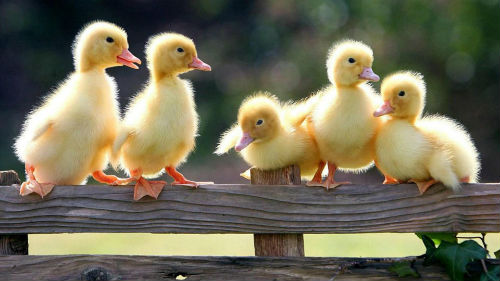 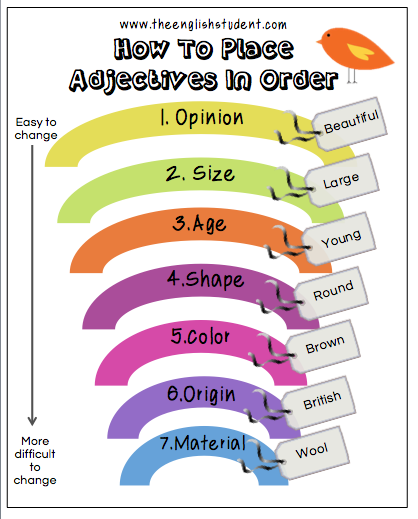 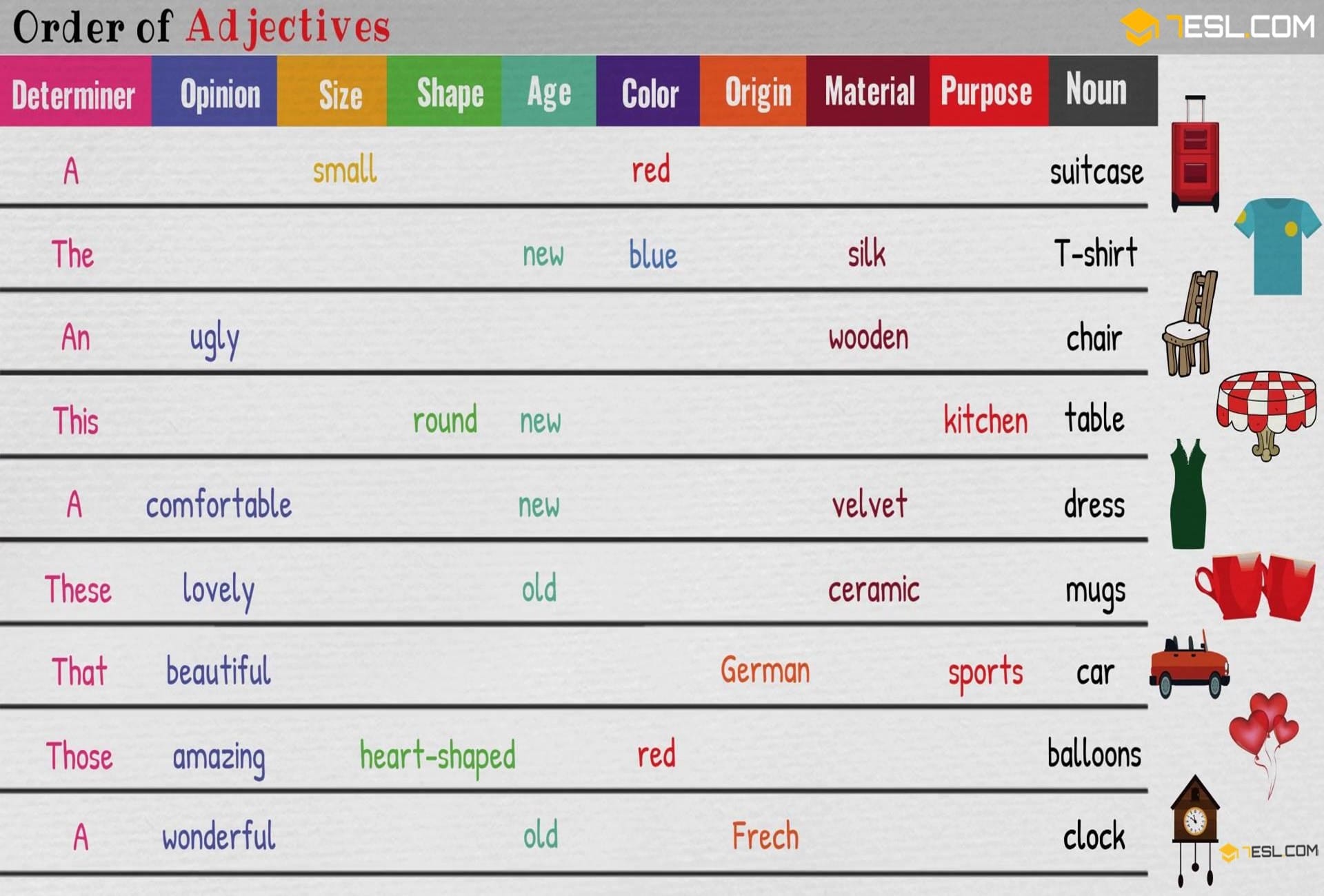 Ex 1. Put the adjectives in the correct orderI wanted to buy a_______________________ table. (round/blue/Italian/dining/big)Does Miriam need that _________________ chair? (wooden-small-square)What is this _____________________ thing? (red/triangular/leather)Did you notice the brand of that _______________________________________ car? (green/ streamlined/splendid/sport)William can take care of your _______________ _________ cat. (Persian/naughty/white)This ________________________ scarf belongs to my brother. (woolen/long/multicolored)Are you sure this ___________________ sabre is Turkish? (curved/nice/steel)Press this ____________________ button never! (plastic/red/round)Mike will order a_________________ breakfast. (English/light/nice)This ____________________________ wardrobe is my friends’ gift. (elegantly-shaped /amazing/brown/wooden)Ex 2. Correct or wrong?Ex 3. Make up sentencespresented/my/me/white/ball/friend/round/fine/leather/a_______________________________________________old/university/your/can/call/you/Italian/friend ?_______________________________________________I’m/need/that/wooden/black/sure/I/this/stylish/chair_______________________________________________Martha’s/violet/outfit/Dylan/didn’t/dance/see/brightEx.4 Put into the correct orderDear Ann,It's a shame you couldn't make it to the wedding, but thank you for the 1________________ (dessert / crystal / lovely) bowls which you sent us. The wedding was unforgettable and everyone looked beautiful, especially the bridesmaids in their 2 _________________________ (silk / long / cream) dresses. At the reception we had a 3 _______________________________( three-course / home-made / delicious )  meal and the best man gave a(n) 4 ________________( amusing / nice / short )  speech. In the evening more guests arrived and the hotel provided 5___________________________ (Irish / live / excellent) music. Before we left, we cut the 6________________________ (wedding / white /iced) cake. Hope to see you soon!Love,Jane and Peter.Ex 5 Which is the correct order?A                                                                               a)   a small thin Japanese lady     b)   a small Japanese thin lady     c)   a Japanese small thin lady     d)   a thin  small Japanese lady     _____B    a)  a steel new carving knife    b)   a new carving steel knife    c)   a new steel carving knife    d)  a carving steel new knife    ______C      a) a new French exciting band      b) an exciting French new band      c) a French new exciting band      d) an exciting new French band      _______D       a) a blue long attractive coat       b) an attractive blue long coat       c) an attractive long blue coat       d) a long attractive blue coat       ______Answer key Ex 1. Put the adjectives in the correct orderI wanted to buy a big, round, blue, Italian dining table. (round/blue/Italian/dining/big)Does Miriam need that small, square, wooden chair? (wooden/small/square)What is this triangular, red leather thing? (red/ triangular/leather)Did you notice the brand of that splendid, streamlined, green sport car? (green/ streamlined/splendid/sport)William can take care of your naughty white Persian cat. (Persian/naughty/white)This long, multicolored woolen scarf belongs to my brother. (woolen/long/multicolored)Are you sure this nice curved steel sabre is Turkish? (curved/nice/steel)Press this round red plastic button never! (plastic/red/round)Mike will order a nice, light English breakfast. (English/light/nice)This amazing elegantly-shaped brown wooden wardrobe is my friends’ gift. (elegantly-shaped/ amazing/brown/wooden)Ex 2. Correct or wrong?Ex 3. Make up sentencespresented/my/me/white/ball/friend/round/fine/leather/aMy friend presented me a fine round white leather ball.old/university/your/can/call/you/Italian/friend ?Can you call your old Italian university friend?I’m/need/that/wooden/black/sure/I/this/stylish/chairI’m sure that I need this stylish black wooden chair.Martha’s/violet/outfit/Dylan/didn’t/dance/see/brightDylan didn’t see Martha’s bright violet dance outfit.Ex 4 1 lovely dessert crystal2 long cream silk3 delicious three course homemade 4 excellent live Irish6 white iced weddingEx 5 Which is the correct order?A                                                                               a)   a small thin Japanese lady     b)   a small Japanese thin lady     c)   a Japanese small thin lady     d)   a thin  small Japanese ladyB    a)  a steel new carving knife    b)   a new carving steel knife    c)   a new steel carving knife    d)  a carving steel new knifeC      a) a new French exciting band      b) an exciting French new band      c) a French new exciting band      d) an exciting new French bandD       a) a blue long attractive coat       b) an attractive blue long coat       c) an attractive long blue coat       d) a long attractive blue coatCorrectWrongDo you want this red sport bike?He wore long Italian old coat.Will you buy me a small pink hat?Matt saw a strange large blue ball.Don’t touch that green square box!Who took my Swiss army knife?My mum hates my blue velvet belt.This is a half-year-old English dogThis woolen grey scarf suits you.I chose a nice green modern tint.CorrectWrongDo you want this red sport bike?+He wore long Italian old coat.+Will you buy me a small pink hat?+Matt saw a strange large blue ball.+Don’t touch that green square box!+Who took my Swiss army knife?+My mum hates my blue velvet belt.+This is a half-year-old English dog+This woolen grey scarf suits you.+I chose a nice green modern tint.+